Қысқа мерзімді сабақ жоспары2-тапсырма Венн диаграммасы Дескриптор: -Н.Нұрмағанбетовтың «Анасын сағынған бала» шығармасындағы кейіпкерлердің іс -әрекеті арқылы образын аша алады. - Ұзақ мерзімді жоспар тарауыҰзақ мерзімді жоспар тарауы5.4.3. Отбасы құндылығы5.4.3. Отбасы құндылығы5.4.3. Отбасы құндылығыСабақ: Қазақ әдебиетіСабақ: Қазақ әдебиетіМектеп: Шаған ЖОББММектеп: Шаған ЖОББММектеп: Шаған ЖОББМКүні: 09.04.2021Күні: 09.04.2021Мұғалімнің аты-жөні: Ханов Ш.У.Мұғалімнің аты-жөні: Ханов Ш.У.Мұғалімнің аты-жөні: Ханов Ш.У.Сынып: 5Сынып: 5Қатысқандар: Қатыспағандар: Қатыспағандар: СабақтыңтақырыбыСабақтыңтақырыбыТынымбай Нұрмағамбетов «Анасын сағынған бала».Бақытты сәт.Тынымбай Нұрмағамбетов «Анасын сағынған бала».Бақытты сәт.Тынымбай Нұрмағамбетов «Анасын сағынған бала».Бақытты сәт.Осы сабақ арқылы жүзеге асатын оқу мақсаттарыОсы сабақ арқылы жүзеге асатын оқу мақсаттары5.Т/Ж2. Әдеби шығарманың тақырыбы мен идеясын анықтау.5.Т/Ж4. Көркем шығармалардан шағын көлемді үзінділерді мәнерлеп оқу, жатқа айту.5.Т/Ж2. Әдеби шығарманың тақырыбы мен идеясын анықтау.5.Т/Ж4. Көркем шығармалардан шағын көлемді үзінділерді мәнерлеп оқу, жатқа айту.5.Т/Ж2. Әдеби шығарманың тақырыбы мен идеясын анықтау.5.Т/Ж4. Көркем шығармалардан шағын көлемді үзінділерді мәнерлеп оқу, жатқа айту.Сабақтың мақсаттарыСабақтың мақсаттарыБарлық оқушылар орындай алады :Шығарманың мазмұнына сәйкес тақырыбы мен идеясын анықтайды.Көркем шығармалардан шағын көлемді үзінділерді мәнерлеп оқи алады, жатқа айтады.Барлық оқушылар орындай алады :Шығарманың мазмұнына сәйкес тақырыбы мен идеясын анықтайды.Көркем шығармалардан шағын көлемді үзінділерді мәнерлеп оқи алады, жатқа айтады.Барлық оқушылар орындай алады :Шығарманың мазмұнына сәйкес тақырыбы мен идеясын анықтайды.Көркем шығармалардан шағын көлемді үзінділерді мәнерлеп оқи алады, жатқа айтады.Сабақтың мақсаттарыСабақтың мақсаттарыОқушылардың көпшілігі орындай алады :Шығарманың негізгі тақырыбын анықтайды, дәлел ұсына алады.Шығармалардан үзінділер алу арқылы диалогқа түсіп айта алады.Оқушылардың көпшілігі орындай алады :Шығарманың негізгі тақырыбын анықтайды, дәлел ұсына алады.Шығармалардан үзінділер алу арқылы диалогқа түсіп айта алады.Оқушылардың көпшілігі орындай алады :Шығарманың негізгі тақырыбын анықтайды, дәлел ұсына алады.Шығармалардан үзінділер алу арқылы диалогқа түсіп айта алады.Сабақтың мақсаттарыСабақтың мақсаттарыКейбір оқушылар орындай алады :Шығарманың идеясын өз көзқарасы негізінде жеткізеді.Шығармадағы шағын көлемді үзінділерді өздігінен тұжырымдайды.Кейбір оқушылар орындай алады :Шығарманың идеясын өз көзқарасы негізінде жеткізеді.Шығармадағы шағын көлемді үзінділерді өздігінен тұжырымдайды.Кейбір оқушылар орындай алады :Шығарманың идеясын өз көзқарасы негізінде жеткізеді.Шығармадағы шағын көлемді үзінділерді өздігінен тұжырымдайды.Бағалау критерийлеріБағалау критерийлері1.Шығарманың тақырыбы мен идеясын ажыратады.2.Шығармадан шағын көлемді үзінділерді мәнерлеп оқиды, жатқа айтады.1.Шығарманың тақырыбы мен идеясын ажыратады.2.Шығармадан шағын көлемді үзінділерді мәнерлеп оқиды, жатқа айтады.1.Шығарманың тақырыбы мен идеясын ажыратады.2.Шығармадан шағын көлемді үзінділерді мәнерлеп оқиды, жатқа айтады.Тілдік мақсаттарТілдік мақсаттарОқушылар орындай алады :Отбасы құндылығының маңызын баяндай алады. Шағын көлемді шығармаларды мәнерлеп оқиды, жатқа айта алады.Оқушылар орындай алады :Отбасы құндылығының маңызын баяндай алады. Шағын көлемді шығармаларды мәнерлеп оқиды, жатқа айта алады.Оқушылар орындай алады :Отбасы құндылығының маңызын баяндай алады. Шағын көлемді шығармаларды мәнерлеп оқиды, жатқа айта алады.Тілдік мақсаттарТілдік мақсаттарПәнге қатысты сөздік қор мен терминдер:Сағыныш, уәде, күлімдеу, аңсау, құлықсыздық, томсыраю; теңеу, эпитет, диалог, метафора.Пәнге қатысты сөздік қор мен терминдер:Сағыныш, уәде, күлімдеу, аңсау, құлықсыздық, томсыраю; теңеу, эпитет, диалог, метафора.Пәнге қатысты сөздік қор мен терминдер:Сағыныш, уәде, күлімдеу, аңсау, құлықсыздық, томсыраю; теңеу, эпитет, диалог, метафора.Тілдік мақсаттарТілдік мақсаттарДиалог құруға/шығарма жазуға арналған пайдалы тіркестер: құс болып ұшып кетердей, үлкендігі бұршақтай жас, өксік тығылды, ерте піскен алмадай алабұртып, айтқанын құлағына ілген жоқ, жүзі жайраңдады.Диалог құруға/шығарма жазуға арналған пайдалы тіркестер: құс болып ұшып кетердей, үлкендігі бұршақтай жас, өксік тығылды, ерте піскен алмадай алабұртып, айтқанын құлағына ілген жоқ, жүзі жайраңдады.Диалог құруға/шығарма жазуға арналған пайдалы тіркестер: құс болып ұшып кетердей, үлкендігі бұршақтай жас, өксік тығылды, ерте піскен алмадай алабұртып, айтқанын құлағына ілген жоқ, жүзі жайраңдады.Талқылауға арналған сұрақтар:Отбасы деген ұғымды қалай түсінесіңдер?Баланың анаға деген сағынышын қалай жеткізер едіңіздер?Есмағамбет неге баланы қалаға алып кете алмады ?Талқылауға арналған сұрақтар:Отбасы деген ұғымды қалай түсінесіңдер?Баланың анаға деген сағынышын қалай жеткізер едіңіздер?Есмағамбет неге баланы қалаға алып кете алмады ?Талқылауға арналған сұрақтар:Отбасы деген ұғымды қалай түсінесіңдер?Баланың анаға деген сағынышын қалай жеткізер едіңіздер?Есмағамбет неге баланы қалаға алып кете алмады ?Сіз неліктен ... екенін айта аласыз ба?Неліктен бала нағашы ата-әжесінің қолында тұрады ?Неліктен бала анасын сағынады ?Неліктен Есмағамбет баланы өзіне жақын тартты ?Сіз неліктен ... екенін айта аласыз ба?Неліктен бала нағашы ата-әжесінің қолында тұрады ?Неліктен бала анасын сағынады ?Неліктен Есмағамбет баланы өзіне жақын тартты ?Сіз неліктен ... екенін айта аласыз ба?Неліктен бала нағашы ата-әжесінің қолында тұрады ?Неліктен бала анасын сағынады ?Неліктен Есмағамбет баланы өзіне жақын тартты ?Алдыңғы білімАлдыңғы білімОқиғаның желісі бойынша мазмұндай алады, кейіпкерлерді біледі.Оқиғаның желісі бойынша мазмұндай алады, кейіпкерлерді біледі.Оқиғаның желісі бойынша мазмұндай алады, кейіпкерлерді біледі.Пәнаралық байланысПәнаралық байланысҚазақ тілі , Өзін-өзі тану .Қазақ тілі , Өзін-өзі тану .Қазақ тілі , Өзін-өзі тану .Құндылықтарға баулуҚұндылықтарға баулу-«Мәңгілік Ел» жалпыұлттық идеясының жалпыға бірдей еңбек қоғамы құндылығын сақтау;-еңбекқорлыққа, адамгершілікке баулу;-сын тұрғысынан ойлау;-топтық жұмыс барысында өзара сыйластыққа үйрену;-отбасы құндылығын дәріптеу.-«Мәңгілік Ел» жалпыұлттық идеясының жалпыға бірдей еңбек қоғамы құндылығын сақтау;-еңбекқорлыққа, адамгершілікке баулу;-сын тұрғысынан ойлау;-топтық жұмыс барысында өзара сыйластыққа үйрену;-отбасы құндылығын дәріптеу.-«Мәңгілік Ел» жалпыұлттық идеясының жалпыға бірдей еңбек қоғамы құндылығын сақтау;-еңбекқорлыққа, адамгершілікке баулу;-сын тұрғысынан ойлау;-топтық жұмыс барысында өзара сыйластыққа үйрену;-отбасы құндылығын дәріптеу.ЖоспарЖоспарЖоспарЖоспарЖоспарЖоспар-ланған уақытЖоспарланған жаттығулар түрлеріЖоспарланған жаттығулар түрлеріЖоспарланған жаттығулар түрлеріРесурстарСабақтың басы2 минут2 минут2 минутІ. Ұйымдастыру кезеңіСыныпта ынтымақтастық атмосферасын қалыптастыру.«Шаттық шеңбері» әдісіДөңгеленіп тұрайық,Керегені құрайық.Уықтар боп иіліп,Шаңыраққа киіліп,Киіз үйді құрайық.Қалыптастырушы бағалау:Мадақтау. Жарайсыңдар,балалар !Үй тапсырмасын сұрау. Оқушылардың оқып келген үй тапсырмаларын сұраймын. 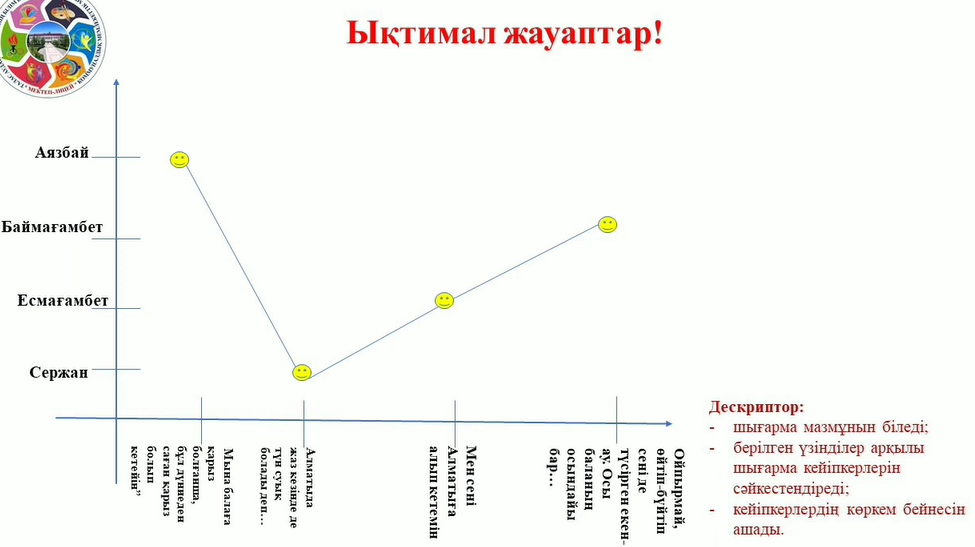 І. Ұйымдастыру кезеңіСыныпта ынтымақтастық атмосферасын қалыптастыру.«Шаттық шеңбері» әдісіДөңгеленіп тұрайық,Керегені құрайық.Уықтар боп иіліп,Шаңыраққа киіліп,Киіз үйді құрайық.Қалыптастырушы бағалау:Мадақтау. Жарайсыңдар,балалар !Үй тапсырмасын сұрау. Оқушылардың оқып келген үй тапсырмаларын сұраймын. І. Ұйымдастыру кезеңіСыныпта ынтымақтастық атмосферасын қалыптастыру.«Шаттық шеңбері» әдісіДөңгеленіп тұрайық,Керегені құрайық.Уықтар боп иіліп,Шаңыраққа киіліп,Киіз үйді құрайық.Қалыптастырушы бағалау:Мадақтау. Жарайсыңдар,балалар !Үй тапсырмасын сұрау. Оқушылардың оқып келген үй тапсырмаларын сұраймын. 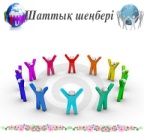 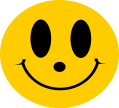 Қимақағаздар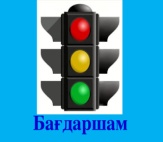 7 минут10 минут7-минут5-минут5 минутІІІ. Жаңа тақырып:1-тапсырма Сыныптық жұмыс. «Зымыран сұрақтар» әдісі1.Тынымбай Нұрмағанбетов қай жылы дүниеге келді?1 Отбасы деген сөзді қалай түсінесің?2 Ата-ана мен баланың арасындағы қарым –қатынас қандай болу керек?4.Әңгімедегі кейіпкерлерді ата? Сержан, Балмағамбет,есмағамбет,Күміскүл5.Сержанның досы кім?6.Есмағанбет Сержанға қандай туысы болады?7.Сержанға неше балмұздақ алып берді?8.Қай атасын жақсы көреді?9.Есмағанбет неге іштей састы?10.Сержан қай атасын жақсы көреді? Аязбай 11.Сержанның анасы кім? Күміскүл 2-тапсырма «Сәйкестендіру» тесті Қалыптастырушы бағалау. «Мадақтау» әдісі3-тапсырма. Сержан,Балмағамбет,Есмағамбет,Күміскүл,Мейіркүл Қалыптастырушы бағалау:« Екі жұлдыз ,бір тілек » әдісіОқулықпен жұмыс:3-тапсырма. Жазылым.Жеке жұмыс. «Концептуалдық кесте» әдісі бойынша кестені толтыру.Қалыптастырушы бағалау: Сағат тілімен дәптерлерін ауыстырып , бір-бірінің жұмысын оқу, бағалау критерийлеріне сәйкес дескрипторларға сүйеніп « Жасыл қалам » әдісі арқылы балл қою , өзара бағалау. 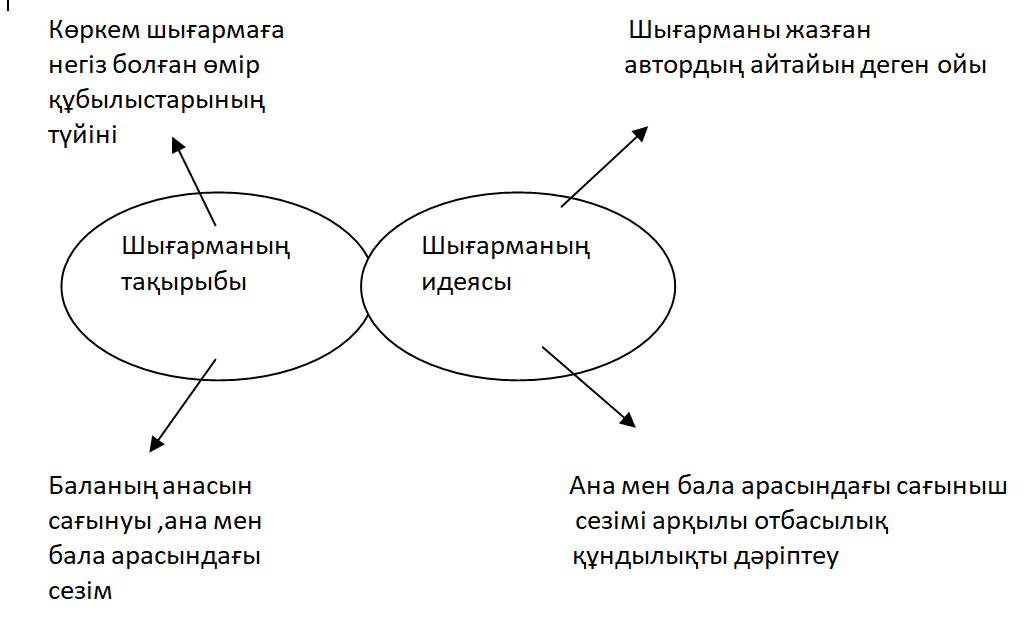 Жұптық жұмыс. «Сиқырлы айна» әдісі бойынша оқушылар бір-біріне қарап баланың арманын , Есмағамбеттің мейірімі, диалог, рөлге бөліп айтады т.б1.Баланың арманы.2.Есмағамбеттің мейірімі.3.Есмағамбет пен Сержанның әжесінің арасындағы диалог.Берілген тақырып бойынша рөлге бөлініп үзіндіні жатқа айту.Сыныптық жұмыс. "Еркін микрофон" әдісіБаланың анаға деген сағынышын қалай жеткізер едіңіздер?ІІІ. Жаңа тақырып:1-тапсырма Сыныптық жұмыс. «Зымыран сұрақтар» әдісі1.Тынымбай Нұрмағанбетов қай жылы дүниеге келді?1 Отбасы деген сөзді қалай түсінесің?2 Ата-ана мен баланың арасындағы қарым –қатынас қандай болу керек?4.Әңгімедегі кейіпкерлерді ата? Сержан, Балмағамбет,есмағамбет,Күміскүл5.Сержанның досы кім?6.Есмағанбет Сержанға қандай туысы болады?7.Сержанға неше балмұздақ алып берді?8.Қай атасын жақсы көреді?9.Есмағанбет неге іштей састы?10.Сержан қай атасын жақсы көреді? Аязбай 11.Сержанның анасы кім? Күміскүл 2-тапсырма «Сәйкестендіру» тесті Қалыптастырушы бағалау. «Мадақтау» әдісі3-тапсырма. Сержан,Балмағамбет,Есмағамбет,Күміскүл,Мейіркүл Қалыптастырушы бағалау:« Екі жұлдыз ,бір тілек » әдісіОқулықпен жұмыс:3-тапсырма. Жазылым.Жеке жұмыс. «Концептуалдық кесте» әдісі бойынша кестені толтыру.Қалыптастырушы бағалау: Сағат тілімен дәптерлерін ауыстырып , бір-бірінің жұмысын оқу, бағалау критерийлеріне сәйкес дескрипторларға сүйеніп « Жасыл қалам » әдісі арқылы балл қою , өзара бағалау. Жұптық жұмыс. «Сиқырлы айна» әдісі бойынша оқушылар бір-біріне қарап баланың арманын , Есмағамбеттің мейірімі, диалог, рөлге бөліп айтады т.б1.Баланың арманы.2.Есмағамбеттің мейірімі.3.Есмағамбет пен Сержанның әжесінің арасындағы диалог.Берілген тақырып бойынша рөлге бөлініп үзіндіні жатқа айту.Сыныптық жұмыс. "Еркін микрофон" әдісіБаланың анаға деген сағынышын қалай жеткізер едіңіздер?ІІІ. Жаңа тақырып:1-тапсырма Сыныптық жұмыс. «Зымыран сұрақтар» әдісі1.Тынымбай Нұрмағанбетов қай жылы дүниеге келді?1 Отбасы деген сөзді қалай түсінесің?2 Ата-ана мен баланың арасындағы қарым –қатынас қандай болу керек?4.Әңгімедегі кейіпкерлерді ата? Сержан, Балмағамбет,есмағамбет,Күміскүл5.Сержанның досы кім?6.Есмағанбет Сержанға қандай туысы болады?7.Сержанға неше балмұздақ алып берді?8.Қай атасын жақсы көреді?9.Есмағанбет неге іштей састы?10.Сержан қай атасын жақсы көреді? Аязбай 11.Сержанның анасы кім? Күміскүл 2-тапсырма «Сәйкестендіру» тесті Қалыптастырушы бағалау. «Мадақтау» әдісі3-тапсырма. Сержан,Балмағамбет,Есмағамбет,Күміскүл,Мейіркүл Қалыптастырушы бағалау:« Екі жұлдыз ,бір тілек » әдісіОқулықпен жұмыс:3-тапсырма. Жазылым.Жеке жұмыс. «Концептуалдық кесте» әдісі бойынша кестені толтыру.Қалыптастырушы бағалау: Сағат тілімен дәптерлерін ауыстырып , бір-бірінің жұмысын оқу, бағалау критерийлеріне сәйкес дескрипторларға сүйеніп « Жасыл қалам » әдісі арқылы балл қою , өзара бағалау. Жұптық жұмыс. «Сиқырлы айна» әдісі бойынша оқушылар бір-біріне қарап баланың арманын , Есмағамбеттің мейірімі, диалог, рөлге бөліп айтады т.б1.Баланың арманы.2.Есмағамбеттің мейірімі.3.Есмағамбет пен Сержанның әжесінің арасындағы диалог.Берілген тақырып бойынша рөлге бөлініп үзіндіні жатқа айту.Сыныптық жұмыс. "Еркін микрофон" әдісіБаланың анаға деген сағынышын қалай жеткізер едіңіздер?бейнефильмқима қағаздар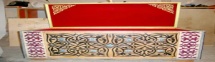 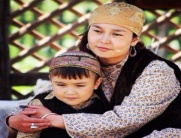 постерҚазақ әдебиеті5-сыныпОқулық-Алматы:Атамұра, 2017жКестеМаркерлерПлакаттар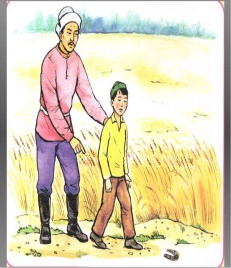 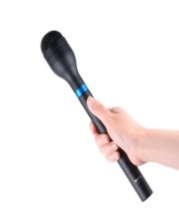 Кері байланыс 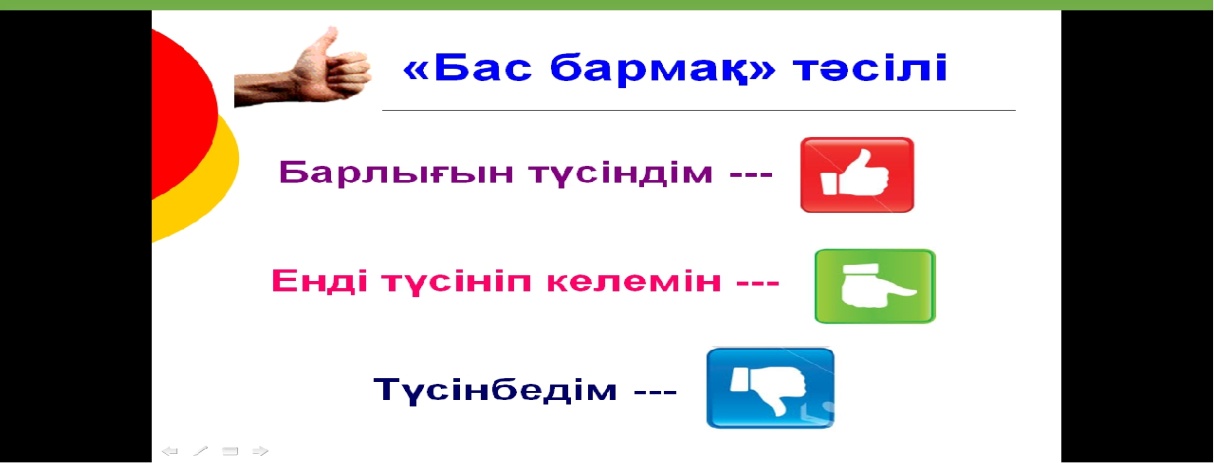 Үйге тапсырма.9-тапсырма.Әңгімеден бақытты сәттерді тауып, оқып келу.Өз отбасының бір мүшесіне арнап шағын өлең немесе әңгіме құрастырыңдар.Үйге тапсырма.9-тапсырма.Әңгімеден бақытты сәттерді тауып, оқып келу.Өз отбасының бір мүшесіне арнап шағын өлең немесе әңгіме құрастырыңдар.Үйге тапсырма.9-тапсырма.Әңгімеден бақытты сәттерді тауып, оқып келу.Өз отбасының бір мүшесіне арнап шағын өлең немесе әңгіме құрастырыңдар.